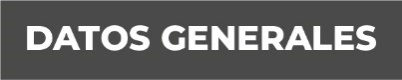 Nombre: Yolanda Escobar AltamiranoGrado de Escolaridad Licenciatura en DerechoCédula Profesional (Licenciatura) 2367494Teléfono de Oficina 225 315 1759Correo Electrónico Institucional yescobar@fiscaliaveracruz.gob.mxFormación Académica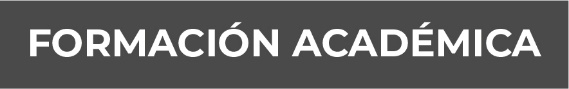 1986-1991Licenciatura en DerechoUniversidad Veracruzana2020- ACTUALIDADMaestría en Juicios OralesUniversidad Popular Autónoma del Estado de VeracruzTrayectoria Profesional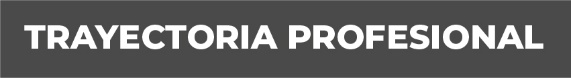 Abril del 2004 a Diciembre del 2009Asesor Jurídico en el Corporativo Profesional Zamora S.C.Enero del 2010 a Julio del 2015Área jurídica en la empresa Distribuidor PEMEX TAGAL, S.A. DE C.V.Agosto del 2015 a Julio del 2019Abogada litigante en el Corporativo Fiscal Jurídico Conocimiento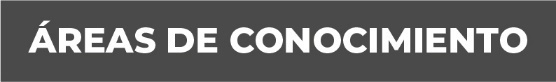 Derecho PenalDerecho ConstitucionalDerecho Aduanero Derecho FiscalDerecho Civil